＜ＪＡバンク中央アカデミー＞全国研修のご案内 （No.1520）「農業融資（審査・目利き）研修」～ 農業融資の審査手法・営農類型別目利きポイント習得のための講座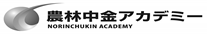 研修のねらい（こんな時）ＪＡバンクにおいては、「農業メインバンク機能の強化」を掲げ、多様化する地域農業の担い手ニーズへの適切な対応に向け、一段の取組強化を進めています。本研修では、農業者・農業法人に対する対応力強化をねらいに、農業融資の審査手法および主要営農類型別目利きポイントを理解いただくとともに、ＪＡバンクにおける農業融資の取組事例等を踏まえた推進ノウハウ等を習得いただくことをねらいとしています。想定する受講対象者信連等の農業融資部署または農業金融推進部署の職員で、６か月以上の融資業務経験（同等の知識を有することも可）と税務・財務にかかる基礎知識（各３級程度）を有することを前提とします。考え方（研修の骨格）本研修では、日本プロ農業支援機構（J-PAO）講師により、①農業金融にかかる審査手法、②農業運転資金・設備資金の審査のポイント、③稲作、野菜、酪農等の主要営農類型別の目利きポイント等について、演習等を交えながら、習得いただきます。関係者の声研修プログラム（予定）　※　時間配分等変更の可能性があります。募集人員　　　定員　３０名応募人数が定員を上回った場合は、受講をお断りする場合がありますので、予めご承知おきください。正式なご案内は、事務の都合上、3週間前頃の送付となります。参加費用（予定）（消費税込）受講端末　　基本的には農林中央金庫が配付したiPad端末（「Webex」）から受講してください。配付されたiPad端末に空きがない、または所属団体に端末が配付されていない等の場合は、インターネットに接続できる自組織等のデバイスから研修受講することも可能（通信については受講者側の環境を利用）です。　　受講端末のご調整が困難な方につきましては、弊社から受講セット（タブレット＋モバイルルーター）を有償でご案内することも可能です。個別のご案内となりますので、必要な方は弊社照会先にご連絡のうえ、貸与条件等をご確認ください。申込みの方法９月１８日（金）までに以下の方法でお申込みください。その他留意事項受講決定通知は、従来、郵送していましたが、今後はメールで送付させていただきます。以上セッション名内容講師【１日目】【１日目】【１日目】【１日目】13:3017（13:00から接続対応）13:3017＜開講＞○はじめに○農業金融に関する基礎知識（17:00終了）・農業経営の特徴と農業金融・農業における資金ニーズ・設備資金の審査のポイント・運転資金の審査のポイント・経営改善資金計画の概要　等・J-PAO講師13:3017【２日目】【２日目】【２日目】【２日目】9:301213　17○営農類型別経営の概要と融資のポイント・稲作経営・野菜経営・養豚経営・J-PAO講師9:301213　17〇営農類型別経営の概要と融資のポイント（17:00終了）・個人ワーク（養豚借入相談対応）・J-PAO講師9:301213　17－【３日目】【３日目】【３日目】【３日目】9:30121316　〇営農類型別経営の概要と融資のポイント○経営指標データの活用について・個人ワーク（稲作経営改善資金計画作成）・J-PAO講師（アンケート記入）9:30121316　（つづき）○６次産業化の概要と相談対応におけるポイント（16:00終了）・酪農経営・肉用牛経営・６次産業化の現状と農業者が直面する事業化における課題・J-PAO講師（アンケート記入）9:30121316　金　額備考受 講 料４２,７９０円教材費を含みます宿 泊 代　―食 事 代―合計４２,７９０円お申込み申込方法信農連・１ＪＡ県ＪＡ「研修申込・履歴管理システム」によりお申込みください。農林中金本支店N-Styleより農林中金系統人材開発部へお申込みください。